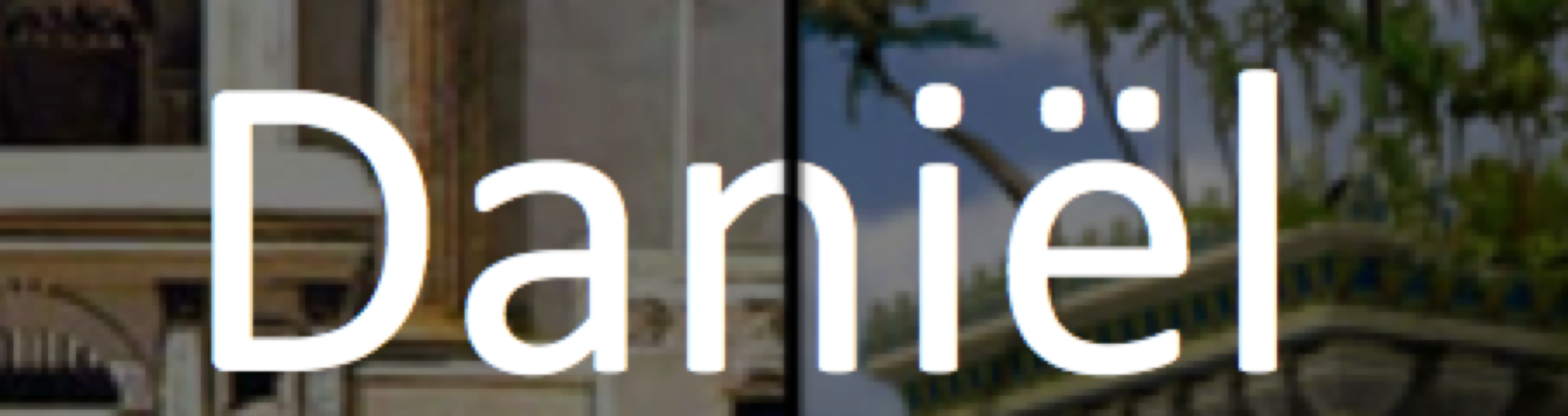 Daniël 6: ‘In de ArenA’A. KERNGEDACHTEWeet je dat je als gelovige in de ArenA bent? En dan niet op de tribune maar midden op het veld! Je bent net zoals de vooraanstaande Daniël niet boven het gevecht om je geloof verheven. Durf je de strijd aan of ga je voor het compromis? Wat is je geloof je waard?B. IJSBREKERJullie kennen elkaar inmiddels wel aardig, dus misschien durf je dit met elkaar te delen:Wat is het duurste dat je ooit gekocht hebt? Waarom heb (had) je er zoveel voor over? Wat is voor jou nog méér waard? (Zou je er het kostbaarste dat je bezit voor over hebben?)(Alternatief: laat ieder het verhaal van een moderne christelijke martelaar opzoeken en deel die verhalen met elkaar)C. DE BIJBEL OPENLees Daniël 6 door.In welk vers vind jij de kerngedachte van dit hoofdstuk? Waarom? Vergelijk jouw keuze eens met de keuze van de anderen!In vers 23 heeft Daniël het over onschuld. Wat bedoelt Daniel volgens jou?Kun je het hele optreden van de koning verklaren? Is hij nu zo naïef dat hij het plan van zijn rijksbestuurders niet doorziet of is het volgens jou iets anders?D. WAT BETEKENT DIT VOOR MIJN LEVEN?Ervaar jij dat je net zoals Daniël vanwege je geloof aangevallen wordt? Vertel eens?Daniël was bang zijn onschuld te verliezen. Noem iets dat jíj absoluut niet zou willen verliezen? Heb jij wel eens iets verloren in de aanvechting van je geloof?Hoe word jij bemoedigd in het gevecht om je geloof? Kun jij daar iets over delen in de groep? E. HOE MAAK IK DE PRAKTISCHE VERTAALSLAG?Stel voor je zelf vast wat jou het meeste waard is in je geloof en bedenk manieren om dit niet te verliezen.F. NOG EEN TIP/OPMERKING OF VRAAG?Alleen met jullie hulp kan ik verder de diepte in. Graag hoor ik daarom terug wat dit onderwerp met jullie gedaan heeft en welke vragen en reacties het oproept. Dat kan op Facebook in de besloten preekgroep of gewoon rechtstreeks, via een appje (06 44 35 38 73) of een mail (w.dijksterhuis@gmail.com). En natuurlijk ook door mij te bellen of aan te spreken. Alvast hartelijk dank.G. AFSLUITINGInventariseer of er concrete punten naar voren zijn gekomen om samen (hardop) voor te bidden.© Wieb Dijksterhuis  	                                                                           januari 2015		                                                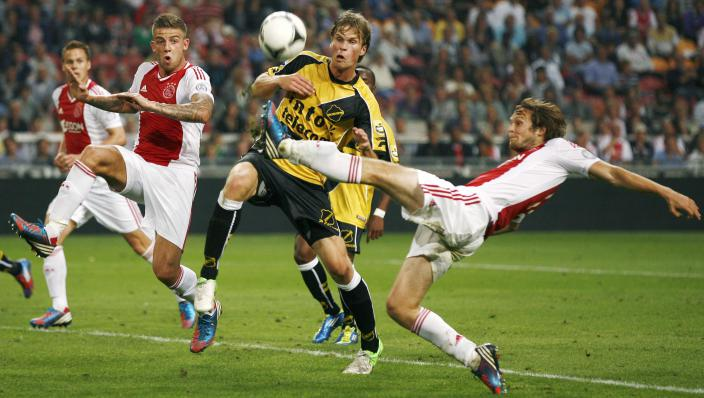 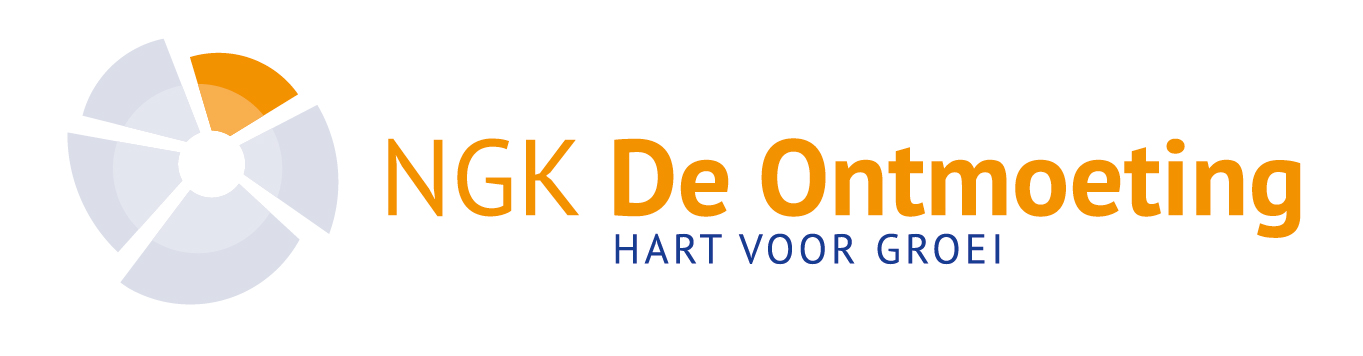 DatumHoofdstukThema12 oktober 2014Daniël 1Leven als een vreemdeling19 oktober 2014Daniël 2Onze grootste nachtmerrie23 november 2014Daniël 3Omgaan met imago’s14 december 2014Daniël 4Meepraten vanuit de marge11 januari 2015Daniël 5 Vluchten kan niet meer25 januari 2015Daniël 6In de ArenA